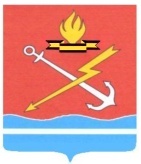 СОВЕТ ДЕПУТАТОВМУНИЦИПАЛЬНОГО ОБРАЗОВАНИЯ «КИРОВСК»КИРОВСКОГО МУНИЦИПАЛЬНОГО РАЙОНА ЛЕНИНГРАДСКОЙ ОБЛАСТИР Е Ш Е Н И Е от 26 марта 2020 года № 6О внесении изменений в решение совета депутатов муниципального образования «Кировск» Кировского муниципального района Ленинградской области № 5 от 25 января 2018 года «Об организации участия населения в осуществлении местного самоуправления в иных формах на территории административного центра муниципального образования «Кировск» Кировского муниципального района Ленинградской области»В соответствии с Федеральным законом от 06.10.2003 № 131-ФЗ «Об общих принципах организации местного самоуправления в Российской Федерации», Областным законом Ленинградской области от «15» января 2018 года № 3 - оз «О содействии участию населения в осуществлении местного самоуправления в иных формах на территориях административных центров муниципальных образований Ленинградской области», Законом Ленинградской области от 27.12.2019 № 114-оз «О внесении изменений в областной закон «О содействии участию населения в осуществлении местного самоуправления в иных формах на территориях административных центров и городских поселков муниципальных образований Ленинградской области» р е ш и л:1. Внести изменения в Приложение к решению совета депутатов муниципального образования «Кировск» Кировского муниципального района Ленинградской области № 5 от 25 января 2018 года «Об организации участия населения в осуществлении местного самоуправления в иных формах на территории административного центра муниципального образования «Кировск» Кировского муниципального района Ленинградской области» следующие изменения:1.1. Изложить пункт 2.2. в следующей редакции: «Члены инициативной комиссии избираются на собраниях (конференциях) граждан на территории административного центра МО «Кировск, проводимых в соответствии с областным законом, на срок 5 лет».1.2. Дополнить пункт 2 подпунктом 2.9 следующего содержания:«Членом инициативной комиссии не может быть избрано лицо: замещающее государственную должность, должность государственной муниципальной службы, муниципальную должность или должность муниципальной службы; признанное судом недееспособным или ограниченно дееспособным; имеющее непогашенную или неснятую судимость».2. Опубликовать настоящее решение в сетевом издании «Неделя нашего города+» и разместить на официальном сайте МО «Кировск».3. Настоящее решение вступает в силу с момента его официального опубликования.Глава муниципального образования                                               С.И. ВорожцоваРазослано: Кировская городская прокуратура, управление по взаим, сетевое издание «Неделя нашего города+», председатель инициативной комиссии